Optional Home Learning Grid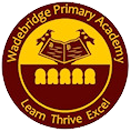 Year Group:                  3                            Topic:               Natural Disasters                     Term:  SpringThroughout the term, please choose from these learning tasks below. Learning can be recorded in many ways so please be creative! You may choose to record your learning by taking photographs or videos and emailing them to your teacher. Please bring your home learning to school so that it can be displayed and shared with your friends. Art:  Create a collage of a volcano or rocky landscape.D and T: Build a rescue vehicle out of lego or something similar.Science:Ask your parents about any gems they have, their name, history etcGeography: Find out the names and dates of five famous volcanic eruptions.History: Write a short biography of Charles F. Richter.Maths: Measure the heights of 10 things in the home.See if you can convert your measurements into m and cm, just cm and cm and mm.Music: Compose a piece of music to represent a volcano using household items. Perform and record your composition.ICT: Use ICT to make a presentation about the different types of rockEnglish:Write an acrostic poem using the word VOLCANO 